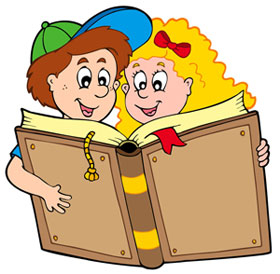  Dlaczego warto czytać dzieciom bajki ?Badania potwierdzają, że głośne czytanie dziecku:Buduje więź pomiędzy rodzicem i dzieckiem.Zaspokaja potrzeby emocjonalne.Wspiera rozwój psychiczny dziecka i wzmacnia jego poczucie                          własnej wartości.Uczy języka, rozwija słownictwo, daje swobodę w mówieniu.Przygotowuje i motywuje do samodzielnego czytania.Wspomaga procesy  myśleniaRozwija wyobraźnię.Poprawia koncentrację, uczy odróżniania dobra od złaĆwiczy pamięć.                                                                                                                                                 Rozwija poczucie humoru, jest znakomitą rozrywką,Zapobiega uzależnieniu od mediów.Pomaga w rozwiązywaniu problemów,Jest zdrową ucieczką od nudy, rozwija wrażliwość emocjonalną Jest profilaktyką działań aspołecznych,Kształtuje nawyk czytania i zdobywania wiedzy.„Czytanie dzieciom i ograniczenie korzystania z mediów elektronicznych to najlepsza inwestycja w ich przyszłość.”  Jim Trelease
5 pomysłów na zabawy czytelnicze dla dzieci w każdym wiekuCzytanie to świetna rozrywka, ale czasem nie jest łatwo przekonać do tego najmłodszych. Co można robić, by dodatkowo zachęcać maluchy do sięgania po książki? Świetnym sposobem będą zabawy czytelnicze dla dzieci! Poznaj nasze propozycje.Zabawa czytelnicza związana z treścią książkiDlaczego nie skorzystać z dobrodziejstw, które książki kryją w sobie? Wymyślamy jakąś aktywność, która będzie związana z tym, co robią i przeżywają bohaterowie bajki. W przypadku wielu książek to wcale nie będzie takie trudne                       Przykładowo – „Zestaw edukacyjny. Pierwsze słowa” zawiera książeczkę „Doktor Ola”  – pomysł na rozrywkę z książką nasuwa się sam! Zabawa w lekarza to świetna propozycja dla najmłodszych.  Maluch nie tylko utożsami się z bohaterem, ale też zobaczy, że książki to coś więcej, niż historie do słuchania.A co ze starszakami? Świetną propozycję dla większych dzieci zawiera książeczka  „Skarb Arubaby”. Tomek i Ola w czasie wakacji u wujka Anatola szukają tajemniczego skarbu. Podobne poszukiwania łatwo zorganizować zarówno w domu, jak i w przedszkolu. Wystarczy przygotować serię tropów i zagadek,                  które doprowadzą dzieciaki do „skarbu”. Zabawy plastyczneTo chyba jeden z najprostszych pomysłów na zabawę czytelniczą.                                  Rysowanie historyjek, ilustrowanie, lepienie postaci z plasteliny, różnego rodzaju mas, ciastolin  –  ciąg takich aktywności  jest nieskończony.Przy czytaniu książeczki „Wielki bal Smerfetki” plastyczne zabawy mogą dać naprawdę wiele frajdy. Każde dziecko może stworzyć własny projekt kostiumu balowego dla Smerfetki. Niech to nie będzie tylko rysunek! Kolaż różnych materiałów, cekinów, wycinanek z pewnością przypadną Smerfetce do gustu.Zabawy ruchoweZabawy czytelnicze dla dzieci mogą także zachęcać do ruchu!                                        Książki wspaniale inspirują do aktywności fizycznej, a „Lewy, Gola!” jest jedną                         z nich. Historia meczu znanego na całym świecie Polaka z pewnością przekona nawet największych leniuszków, że warto biegać.Psoty Franka z książeczki „Franek i miotła motorowa” też mogą wprawić czytelników w ruch. Każda strona zawiera tekst, który dzieci mogą próbować naśladować – np. udawanie samolotu, powarkiwanie, latanie jak rakieta. Takie swoiste kalambury mogą dać dużo śmiechu.Panel dyskusyjny o problemach bohaterówWymiana myśli o problemach bohaterów może być bardzo inspirującą zabawą czytelniczą. To dobra propozycja dla starszych dzieci.„   Kubuś Puchatek „Dzieci mogą podejmować dyskusję,  wymieniać się myślami – co oni zrobiliby na miejscu Krzysia , jak czuliby się w jego sytuacji, mogą wcielać się w postacie i  zachowania zwierząt? , Dzieci mogą swobodnie się wypowiadać.                                                                                           Panel dyskusyjny może być świetną okazją do wręczenia odznak czytelników czy zakładek, które zachęcą dodatkowo do sięgania po książki.                                       Zakładkę, odznakę czytelniczą można wykonać wspólnie z dzieckiem.Kreatywne tworzenie historiiTworzenie własnych historii dodatkowo pobudzi wyobraźnię i rozwinie twórcze myślenie. Oczywiście warto to robić z inspiracją książkową, która uruchomi pokłady kreatywności.  Tak np. „ Legenda o Złotej Kaczce” może zaowocować zabawą czytelniczą polegającą na stworzeniu własnej legendy o miejscu swojego zamieszkania. Z kolei „Pułapka na ktosia” zainspiruje do opracowania planu przyłapania „ktosia”, przez którego giną różne przedmioty.                                            Pomysły dzieci na przygotowanie pułapki mogą być zaskakujące!                                                                                        MIŁEJ ZABAWY 